Asset Inventory WorksheetName:								Date:OverviewAssets are things that have value. They include tangible or physical things like land and money. They also include intangible or nonphysical things like knowledge and experience. Both types play a different role but can be equally as important. Examples of AssetsFinancial Assets 					Other Assets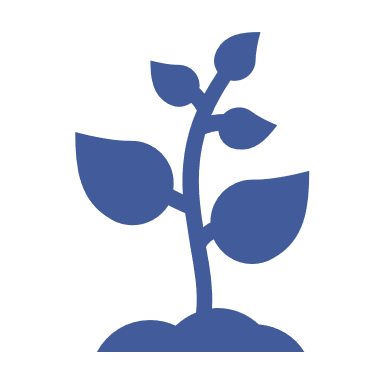 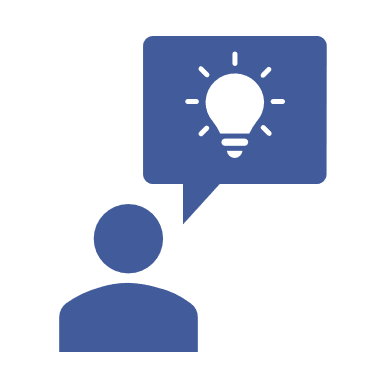 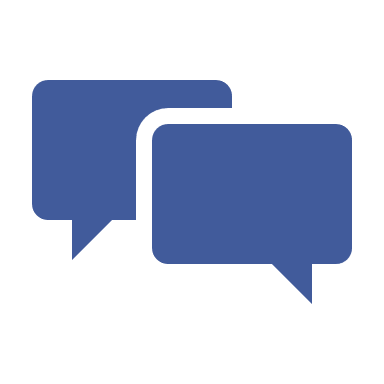 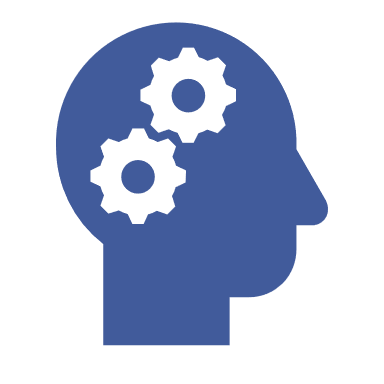 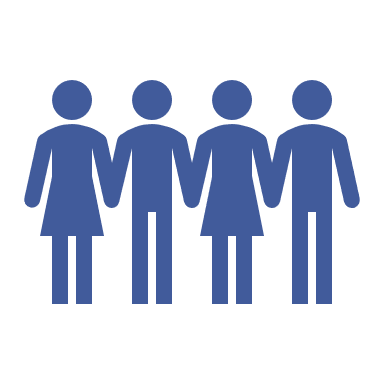 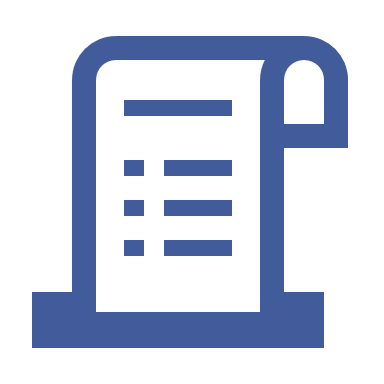 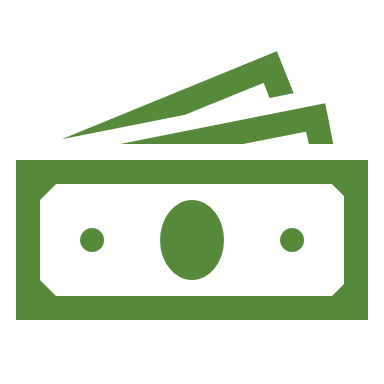 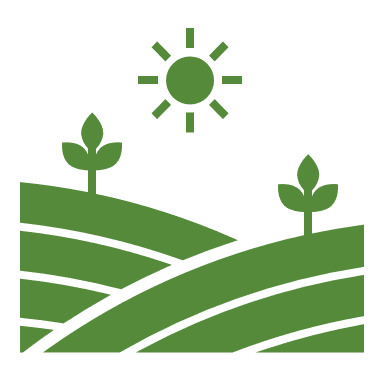 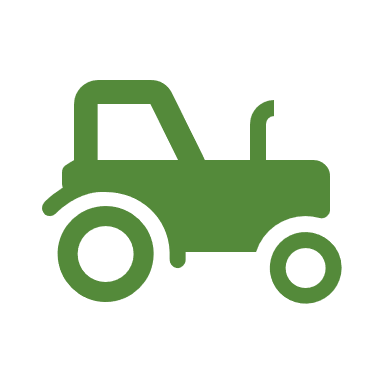 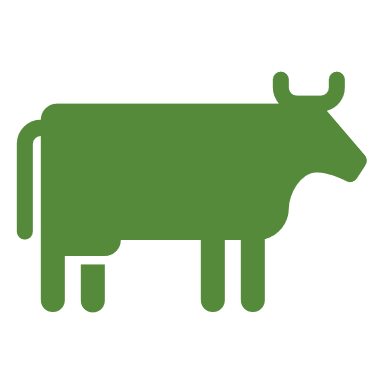 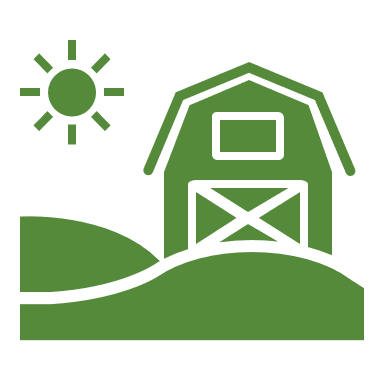 DirectionsUse the following worksheet to inventory the different types of assets involved in your transfer.  In the left column, list what you consider your most important assets. Then pause to consider their value to your situation, and to the other party(s) involved. In the right column, list any assets you would like to acquire to help move your transfer situation forward. You may find that you have more of one type of asset than another. It is not necessary to fill out both columns equally, or at all. You can come back to this worksheet and add to it over time.  List Your AssetsList the Assets You’d Like to AcquireFinancial/Farm/RanchExperience/Knowledge/SkillsRelationshipsInfluenceOther